Publicado en   el 05/08/2015 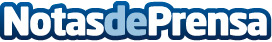 Construcción, comercio e industria llevan a la estadística concursal al nivel más bajo desde 2010La estadística concursal de las sociedades mercantiles españolas cumplió en julio 21 meses consecutivos de caída en la comparativa interanual, de acuerdo con los datos recopilados por Axesor, primera agencia de rating española. Se trata de una racha inédita desde que la ley concursal de 2004 agrupó quiebras e impagos. Las sucesivas reformas concursales aprobadas a lo largo de los dos últimos años, que facilitan la consecución de acueDatos de contacto:Nota de prensa publicada en: https://www.notasdeprensa.es/construccion-comercio-e-industria-llevan-a-la Categorias: Finanzas http://www.notasdeprensa.es